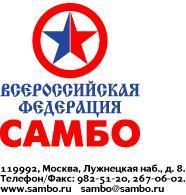 ИНН 7704045748Пресс-релизУказом Президента Российской федерации 16 ноября стало праздником не только для представителей самбисткого сообщества, но праздником для всей страны. 16 ноября 1938 года Всесоюзный комитет по физической культуре и спорту издал Приказ № 633 «О развитии борьбы вольного стиля (самбо)». ««Эта борьба», — говорится в приказе, — сложившаяся из наиболее ценных элементов национальных видов борьбы нашего необъятного Союза и некоторых лучших приемов из других видов борьбы, представляет собой чрезвычайно ценный по своему многообразию техники и прикладности вид спорта». Было принято решение об организации во всех республиках СССР системы подготовки самбистов, а также создана «Всесоюзная секция борьбы вольного стиля (самбо)», позднее ставшая Федерацией самбо.Традиционно в этот день по всей России проходят праздничные мероприятия, но центральное событие всегда принимает Москва.15го ноября на арене Международного центра самбо состоится соревновательная часть праздника, а 16го ноября на Аллее славы в Лужниках у памятника Основоположникам самбо пройдёт митинг, после него Центре самбо всех приглашённых ожидает форум «Время самбо»,Регламент мероприятия:На форуме из спикеров ожидаются:ТУРЧАК Андрей Анатольевич – Секретарь Генерального совета Партии, Председатель общественного совета федерального партийного проекта «Zа Самбо», первый заместитель Председателя Совета Федерации Федерального Собрания Российской Федерации;НУРГАЛИЕВ Рашид Гумарович – Первый заместитель Секретаря Совета Безопасности России, Председатель Попечительского совета Общероссийской физкультурно-спортивной общественной организации «Всероссийская Федерация Самбо»;МАТЫЦИН Олег Васильевич – Министр спорта Российской Федерации;КРАВЦОВ Сергей Сергеевич – член Генерального совета Партии, 
Министр просвещения Российской Федерации;ФАЛЬКОВ Валерий Николаевич  член Генерального совета Партии, Министр науки и высшего образования Российской Федерации; ХОЦЕНКО Виталий Павлович – Губернатор Омской области;ЦИВИЛЕВ Сергей Евгеньевич – Губернатор Кемеровской области – Кузбасса, член Бюро Высшего совета Партии, Председатель общественного совета федерального партийного проекта «Zа Самбо» в Кемеровской области – Кузбассе;ХАБИРОВ Радий Фаритович – член Генерального совета Партии, 
Секретарь Башкортостанского регионального отделения Партии, Глава Республики Башкортостан;ПУШИЛИН Денис Владимирович  Секретарь Донецкого регионального отделения Партии, Председатель общественного совета федерального партийного проекта «Zа Самбо» в Донецкой Народной Республике, Глава Донецкой Народной Республики;ДЕМИДОВ Антон Вячеславович – член Президиума Генерального совета Партии, Председатель ВОО «Молодая Гвардия Единой России»;ШЕСТАКОВ Василий Борисович – Президент Международной федерации самбо;ХАСАНОВ Мурат Русланович – Координатор федерального партийного проекта «Zа Самбо» в Республике Адыгея, депутат Государственной Думы Федерального Собрания Российской Федерации, 11-кратный чемпион 
мира по самбо;АРТЕМЬЕВ Олег Германович – Координатор федерального партийного проекта «Zа Самбо» в г.Москве, депутат Московской городской Думы, инструктор-космонавт-испытатель 1 класса отряда космонавтов ФГБУ «Научно-исследовательский Центр подготовки космонавтов имен Ю.А. Гагарина», Герой России;ЕЛИСЕЕВ Сергей Владимирович  Координатор федерального партийного проекта «Zа Самбо», Президент Общероссийской физкультурно-спортивной общественной организации «Всероссийская Федерация Самбо», Президент Международной ассоциации общественных объединений «Европейская Федерация самбо».Для аккредитации на соревнование необходимо заполнить заявку (Приложение 1) и выслать на почту prsambo.ru@gmail.com.Аккредитация закрывается 15го ноября в 12:00 по московскому времени.15 ноября10:00-14:00«Ты готов к сдаче ГТО?»15 ноября14:00-20:30Предварительные встречи, финальные встречи, церемония награждения16 ноября10:00-11:00Митинг у памятника Основоположникам самбо с участием Р.Г. Нургалиева, А.Е. Верёвко, С.В. Елисеева и В.Б. Шестакова16 ноября11:00-12:00Заключение соглашений между компанией RUSSOUTDOOR, скульптором Айдыном Зейналовым и Всероссийской федерацией самбо. После состоится процедура гашения марки в которой примут участие А.А. Турчак, С.В. Елисеев, В.Б. Шестаков и представитель «Почты России»16 ноября12:00-13:30Форум «Время побеждать»С уважением,Пресс-атташеВсероссийской Федерации Самбо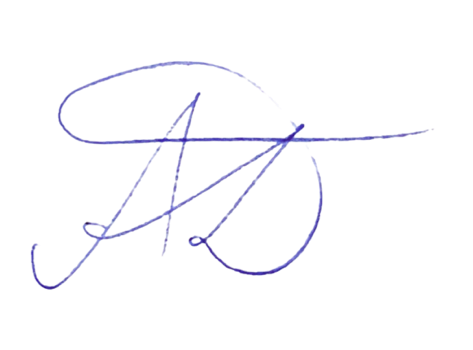 А.Д.Грифина